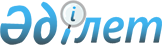 Об образовании Правительственной комиссииРаспоряжение Премьер-Министра Республики Казахстан от 27 августа 2021 года № 142-р. Об образовании Правительственной комиссии 
      1. Образовать правительственную комиссию по ликвидации последствий пожара и взрывов, произошедших в Жамбылской области 26 августа 2021 года (далее – Комиссия) в составе согласно приложению.
      2. Комиссии:
      1) незамедлительно приступить к работе, принять меры по оценке причиненного ущерба и ликвидации последствий взрывов, восстановлению поврежденной инфраструктуры, а также оказанию помощи пострадавшим и членам семей погибших;
      2) в случае необходимости в установленном законодательством порядке привлекать к работе Комиссии представителей государственных органов и организаций. 
      3. Руководителю Комиссии доложить о результатах работы и принятых мерах по оказанию помощи. Состав
правительственной комиссии по ликвидации последствий пожара и взрывов, произошедших в Жамбылской области 26 августа 2021 года
      Сноска. Состав с изменением, внесенным распоряжением Премьер-Министра РК от 21.09.2021 № 157-р.
					© 2012. РГП на ПХВ «Институт законодательства и правовой информации Республики Казахстан» Министерства юстиции Республики Казахстан
				
      Премьер-Министр

А. Мамин
Приложение
к распоряжению Премьер-Министра
Республики Казахстан
от 27 августа 2021 года № 142-р
Скляр 

Роман Васильевич
-
Заместитель Премьер-Министра Республики Казахстан, руководитель
Сапарбаев 

Бердибек Машбекович
-
аким Жамбылской области, заместитель руководителя
Бектанов Мурат Карибаевич
-
Министр обороны Республики Казахстан
Ильин 

Юрий Викторович
-
Министр по чрезвычайным ситуациям Республики Казахстан
Баймукашев 

Мурат Калибекович
-
заместитель Министра внутренних дел Республики Казахстан
Ускенбаев

Каирбек Айтбаевич
-
первый вице-министр индустрии и инфраструктурного развития Республики Казахстан
Биржанов

Ержан Ерикович
-
вице-министр труда и социальной защиты населения Республики Казахстан
Буркитбаев

Жандос Конысович
-
вице-министр здравоохранения Республики Казахстан
Жаналинов 

Данияр Еренгалиевич
-
вице-министр финансов Республики Казахстан
Абдыкадыров 

Алишер Елисович
-
вице-министр национальной экономики Республики Казахстан